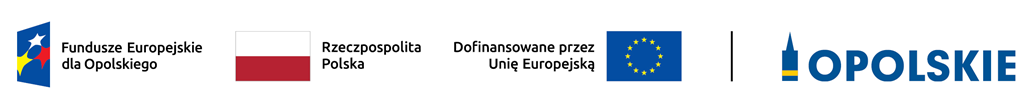 Załącznik do Uchwały Nr 87 KM FEO 2021-2027z dnia 26 marca 2024 r.PRIORYTET 9 FEO 2021-2027DZIAŁANIE 9.1 INWESTYCJE W INFRASTRUKTURĘ EDUKACYJNĄKRYTERIA MERYTORYCZNE SZCZEGÓŁOWEOpole, 2024 r.PriorytetFUNDUSZE EUROPEJSKIE WSPIERAJĄCE INWESTYCJE SPOŁECZNE W OPOLSKIMDziałanie9.1 Inwestycje w infrastrukturę edukacyjnąProjekty w trybie niekonkurencyjnym Typ przedsięwzięcia:Wsparcie infrastruktury edukacyjnej ośrodków wychowania przedszkolnego, szkół i placówek kształcenia zawodowego i ustawicznego, w tym budowa (jedynie w dobrze uzasadnionych przypadkach), rozbudowa, nadbudowa, przebudowa, adaptacja, modernizacja, remont wraz z niezbędnym wyposażeniem, celem wyrównywania szans edukacyjnych w szczególności na obszarach zmarginalizowanych i/lub wiejskich.Inwestycje mające na celu przystosowanie placówek oraz włączenie osób ze SPE do ogólnodostępnych szkół i placówek (edukacja włączająca) na każdym poziomie edukacji, w tym przystosowanie do potrzeb m.in. osób z niepełnosprawnościami, przewlekle chorych, z rodzin migranckich, ze społeczności romskiej, będących w sytuacji kryzysowej 
i traumatycznej oraz wsparcie przyszkolnej infrastruktury sportowej, jako elementu edukacji włączającej.Wsparcie infrastruktury edukacyjnej liceów w zakresie rozwoju nauk ścisłych i praktycznych w celu nabycia kompetencji STEAM (kształcenie w pięciu dyscyplinach (science – nauka, technology – technologia, engineering – inżynieria, arts – sztuka, mathematics – matematyka), powiązanych z potrzebami rynku pracy.Projekty w trybie niekonkurencyjnym Typ przedsięwzięcia:Wsparcie infrastruktury edukacyjnej ośrodków wychowania przedszkolnego, szkół i placówek kształcenia zawodowego i ustawicznego, w tym budowa (jedynie w dobrze uzasadnionych przypadkach), rozbudowa, nadbudowa, przebudowa, adaptacja, modernizacja, remont wraz z niezbędnym wyposażeniem, celem wyrównywania szans edukacyjnych w szczególności na obszarach zmarginalizowanych i/lub wiejskich.Inwestycje mające na celu przystosowanie placówek oraz włączenie osób ze SPE do ogólnodostępnych szkół i placówek (edukacja włączająca) na każdym poziomie edukacji, w tym przystosowanie do potrzeb m.in. osób z niepełnosprawnościami, przewlekle chorych, z rodzin migranckich, ze społeczności romskiej, będących w sytuacji kryzysowej 
i traumatycznej oraz wsparcie przyszkolnej infrastruktury sportowej, jako elementu edukacji włączającej.Wsparcie infrastruktury edukacyjnej liceów w zakresie rozwoju nauk ścisłych i praktycznych w celu nabycia kompetencji STEAM (kształcenie w pięciu dyscyplinach (science – nauka, technology – technologia, engineering – inżynieria, arts – sztuka, mathematics – matematyka), powiązanych z potrzebami rynku pracy.lp.Nazwa kryteriumDefinicjaOpis znaczenia kryterium12341.Projekt jest zgody 
z dokumentem wyższego rzędu w obszarze analizy zasobów, potrzeb 
i wyzwań infrastruktury edukacyjnej w województwie opolskimW ramach kryterium ocenie podlegać będzie, czy projekt jest zgodny z następującymi dokumentami:  Potrzeby i wyzwania perspektywy finansowej 2021-2027 w zakresie infrastruktury edukacyjnej w województwie opolskim;Analiza w zakresie interwencji edukacyjnych określonych w Regionalnym Programie Operacyjnym Województwa Opolskiego 2021-2027;Ocena wsparcia w zakresie edukacji w ramach Regionalnego Programu Województwa Opolskiego 2014-2020 oraz analiza aspiracji edukacyjno-zawodowych uczniów szkół ponadpodstawowych i osób dorosłych. Kryterium weryfikowane na podstawie zapisów wniosku o dofinansowanie i załączników i/lub wyjaśnień udzielonych przez Wnioskodawcę.Kryterium bezwzględne (0/1)2.Projekt zawiera elementy lub w całości wspiera infrastrukturę służącą edukacji włączającej dzieci ze specjalnymi potrzebami edukacyjnymi (SPE)W ramach kryterium weryfikacji podlega, czy projekt zawiera elementy lub w całości wspiera infrastrukturę służącą edukacji włączającej dzieci i młodzieży ze specjalnymi potrzebami edukacyjnymi (SPE), w tym szczególnie na obszarach zmarginalizowanych i/lub wiejskich (typ przedsięwzięć 2).Obszary zmarginalizowane rozumiane są jako tereny miast średnich tracących funkcje społeczno-gospodarcze i/lub tereny obszarów zagrożonych trwałą marginalizacją w województwie opolskim. Powyższe obszary zostały wskazane w Krajowej Strategii Rozwoju Regionalnego 2030:miasta średnie tracące funkcje społeczno – gospodarcze – 8 miast: Brzeg, Kędzierzyn – Koźle, Kluczbork, Krapkowice, Namysłów, Nysa, Prudnik, Strzelce Opolskie, obszary zagrożone trwałą marginalizacją – 15 gmin: Baborów, Branice, Cisek, Domaszowice, Gorzów Śląski, Kamiennik, Murów, Otmuchów, Paczków, Pakosławice, Pawłowiczki, Radłów, Świerczów, Wilków, Wołczyn.Beneficjent może wybrać dowolny szczebel/dowolne szczeble edukacji (przedszkola, szkoły podstawowe, licea, szkoły i placówki kształcenia zawodowego i ustawicznego) przy realizacji edukacji włączającej.Kryterium weryfikowane na podstawie zapisów wniosku o dofinansowanie i załączników i/lub wyjaśnień udzielonych przez Wnioskodawcę.Kryterium bezwzględne (0/1)3.Projekt jest komplementarny 
z interwencjami/celami szczegółowymi EFS+W ramach kryterium ocenie podlegać będzie komplementarność projektu z projektami dofinansowanymi z EFS+/ celami EFS+. Komplementarność rozumiana jest jako dopełnienie się interwencji prowadzące do realizacji określonego celu. Uzupełnianie się projektów w dążeniu do osiągnięcia określonego celu może polegać np. na wykorzystywaniu efektów realizacji innego projektu, wzmocnieniu trwałości efektów jednego przedsięwzięcia realizacją drugiego, kompleksowym podejściem do problemu m.in. poprzez zaadresowanie projektów do tej samej grupy docelowej, uzależnieniu realizacji jednego projektu od przeprowadzenia innego przedsięwzięcia itd. Planowane inwestycje w infrastrukturę edukacyjną powinny być komplementarne z EFS+ m.in.:w przypadku wsparcia przyszkolnej infrastruktury sportowej (m.in. boiska, hale, sale gimnastyczne), jako element projektów, celem musi być integracja dzieci i młodzieży z grup defaworyzowanych, w tym z niepełnosprawnościami (typ przedsięwzięć 1);w zakresie wsparcia edukacji włączającej, w tym zapewnienie odpowiedniego wyposażenia, podnoszenie kompetencji kadr pedagogicznych i bezpośrednie wsparcie uczniów (typ przedsięwzięć 2);w kontekście wsparcia infrastrukturalnego liceów w zakresie doposażenia pracowni nauk ścisłych i praktycznych, rozwijających kompetencje STEAM (w ramach kształcenia ogólnego i zawodowego w ramach EFS+ zaplanowano wsparcie kompetencji STEAM) (typ przedsięwzięć 3);w przypadku wsparcia infrastruktury ośrodków oddalonych od stolicy województwa, w szczególności na obszarach zmarginalizowanych i/lub wiejskich elementem projektu musi być przystosowanie infrastruktury do potrzeb osób ze SPE.Kryterium weryfikowane na podstawie zapisów wniosku o dofinansowanie i załączników i/lub wyjaśnień udzielonych przez Wnioskodawcę.Kryterium bezwzględne (0/1)4.Projekt nie finansuje infrastruktury ani wyposażenia szkół specjalnych i placówek prowadzących lub utrzymujących segregację grup znajdujących się 
w niekorzystnej sytuacjiW ramach projektów nie będzie finansowana infrastruktura i wyposażenie szkół specjalnych i placówek edukacyjnych, które prowadzą lub utrzymują segregację grup znajdujących się w niekorzystnej sytuacji.Grupy w niekorzystnej sytuacji zostały wskazanie w dokumencie pn. Analiza grup znajdujących się w niekorzystnej sytuacji w województwie opolskim, który stanowić będzie załącznik do decyzji o dofinansowaniu.Kryterium weryfikowane na podstawie zapisów wniosku o dofinansowanie i załączników i/lub wyjaśnień udzielonych przez Wnioskodawcę. Kryterium bezwzględne (0/1)5.Wsparcie infrastruktury edukacyjnej w kontekście edukacji włączającej polega na dostosowaniu architektury lub wyposażenia zgodnie 
z potrzebami osób ze SPERealizacja wsparcia infrastruktury edukacyjnej w kontekście edukacji włączającej polega m.in. na dostosowaniu architektury i/lub wyposażenia zgodnie z potrzebami osób ze specjalnymi potrzebami edukacyjnymi, w tym dzieci i uczniów (typ przedsięwzięć 2):a) z niepełnosprawnościami poprzez m.in. likwidację barier architektonicznych, np. wykonanie podjazdu do budynku, zainstalowanie windy oraz technicznych, np. odpowiednio oznaczone schody wewnątrz budynku czy wyposażenie windy w urządzenia informujące o jej pozycji;b) wymagających wsparcia psychologicznego, będących w sytuacji kryzysowej lub traumatycznej poprzez wsparcie infrastruktury szkolnych gabinetów pedagogiczno-psychologicznych;c) adaptujących się w nowym środowisku, w tym z rodzin migrantów, czy społeczności romskiej niezbędne poprzez wsparcie infrastruktury sal do nauki języków, świetlic oraz innych miejsc integracji dzieci, rodziców i społeczności szkolnej.Kryterium weryfikowane na podstawie zapisów wniosku o dofinansowanie i załączników i/lub wyjaśnień udzielonych przez Wnioskodawcę. Kryterium bezwzględne (0/1)6.Wsparcie infrastrukturalne liceów polega na doposażeniu pracowni nauk ścisłych i praktycznych, rozwijających kompetencje STEAM(jeśli dotyczy)Wsparcie infrastrukturalne liceów w zakresie doposażenia pracowni nauk ścisłych i praktycznych, rozwijających kompetencje STEAM (kształcenie w pięciu dyscyplinach: science – nauka, technology – technologia, engineering – inżynieria, arts – sztuka, mathematics – matematyka), powiązanych z potrzebami rynku pracy, jest możliwe do realizacji w mniejszym stopniu i pod warunkiem zrealizowania inwestycji i wyczerpania potrzeb w zakresie infrastruktury ośrodków wychowania przedszkolnego i szkolnictwa zawodowego (typ przedsięwzięć 3).Ponadto, w ramach przedsięwzięcia, nie jest możliwe wsparcie w zakresie podstawowej bazy dydaktycznej, niezwiązanej z nauczaniem praktycznym lub zawodowym.Kryterium weryfikowane na podstawie zapisów wniosku o dofinansowanie i załączników i/lub wyjaśnień udzielonych przez Wnioskodawcę. Kryterium bezwzględne (0/1)7.Wsparcie szkolnictwa zawodowego w obszarach inteligentnych specjalizacji oraz kluczowych dla regionu zawodów deficytowych(jeśli dotyczy)W zakresie szkolnictwa zawodowego realizowane będą działania odnośnie wsparcia inteligentnych specjalizacji (1) i/lub branż zidentyfikowanych jako kluczowe dla rozwoju regionu w obszarze zawodów deficytowych (2) (typ przedsięwzięć 1).(1) Rozumiane jako: regionalne specjalizacje inteligentne, potencjalne regionalne specjalizacje inteligentne i potencjalne regionalne specjalizacje inteligentne zgodnie z Regionalną Strategią Innowacji Województwa Opolskiego 2030;(2) Na podstawie: https://barometrzawodow.pl/.Kryterium weryfikowane na podstawie zapisów wniosku o dofinansowanie i załączników i/lub wyjaśnień udzielonych przez Wnioskodawcę.Kryterium bezwzględne (0/1)8.Wsparcie przyszkolnej infrastruktury sportowej(jeśli dotyczy)Inwestycje w przyszkolną infrastrukturę sportową (m.in. boiska, hale, sale gimnastyczne) są możliwe do realizacji pod warunkiem, że spełniają łącznie wszystkie poniższe wymogi (typ przedsięwzięć 2):a) wynikają z analizy potrzeb;b) są powiązane z interwencjami realizowanymi w ramach EFS+;c) ich celem jest integracja dzieci/młodzieży z grup znajdujących się 
w niekorzystnej sytuacji, w tym z niepełnosprawnościami;d) stanowią element projektu.Grupy w niekorzystnej sytuacji zostały wskazanie w dokumencie pn. Analiza grup znajdujących się w niekorzystnej sytuacji w województwie opolskim, który stanowić będzie załącznik do decyzji o dofinansowaniu.Kryterium weryfikowane na podstawie zapisów wniosku o dofinansowanie i załączników i/lub wyjaśnień udzielonych przez Wnioskodawcę.Kryterium bezwzględne (0/1)9.Projekt zakłada wdrażanie Modelu Dostępnej SzkołyPodczas realizacji projektu wdrażany jest, wypracowany w ramach PO WER, Model Dostępnej Szkoły [1] (MDS) w celu poprawy dostępności poprzez eliminowanie barier w różnych obszarach: architektonicznym, technicznym, edukacyjno-społecznym, związanym z organizacją, procedurami i zatrudnieniem oraz kompetencjami kadry.[1] https://model.dostepnaszkola.info/ 
Warunkiem spełnienia kryterium na etapie oceny projektu jest zamieszczenie we wniosku o dofinansowanie informacji, że podczas realizacji projektu wdrażany będzie MDS. Kryterium weryfikowane na podstawie zapisów wniosku o dofinansowanie i załączników i/lub wyjaśnień udzielonych przez Wnioskodawcę.Kryterium bezwzględne (0/1)